Этапы образовательной деятельностиОрганизация рабочего пространстваДеятельность педагогаДеятельность детейПсихолого-педагогические условия/ условия социальной ситуации развитияВводная часть (организационный момент)мотивационный моментметод вхождения в тему НОДповышение эмоциональной активностиигровая и воображаемая ситуация с язычкомметод, повышающий познавательную активностьметод исследования (обследование овощей)создание ситуации занимательности(метод экспериментирования; метод сравнения)Эмоциональная разрядка: дыхательный тренинг(снятие напряжения, восстановление энергии)Овощи, порезанные дольками. Теплые и холодные дольки.Овощи, порезанные дольками. Теплые и холодные долькиЗдравствуй, солнце красное руки впередЗдравствуй, небо ясное руки вверхЗдравствуйте, деревья качаем рукамиЗдравствуй, матушка земля опускаемся к землеЗдравствуй, я обнимаем себяЗдравствуйте, мои друзья - взяться за рукиАртикуляционная гимнастикаРебята, сегодня хочу вам рассказать историю о работящем язычке."Жил-был язычок. Любил язычок трудиться. Вот однажды он выглянул из своего домик. Увидел верхнюю губу, и решил поздороваться, затем увидел нижнюю губу и с ней решил поздороваться. Посмотрел налево, посмотрел направо  (упражнение "часики"), и отправился потрудиться в саду. Нужно ему было обкопать деревья, поэтому превратился язычок в "лопатку". Надо еще собрать мусор, и здесь нашему язычку пришли на помощь верхние зубы - они стали как "грабельки". Верхние зубки умело поработали с язычком. Навел порядок язычок в саду. Пошел наш язычок в огород, а там арбузы, да огурцы (надуть щечки и наоборот), они просят водички попить, их надо срочно полить. Губы помогли язычку и превратились в "трубочку", а затем довольно улыбнулись. Закончил работу язычок и  усталый вернулся домой".Самомассаж За то, что мы помогали нашему язычку работать в саду и огороде, он дарит Вам овощи с грядки. Педагог показывает разрезанные овощи детям.Называют их, обращают внимание на цвет, форму, величину и другие признаки и свойства. Предлагаю сделать с вами овощные маски, положив овощи на лицо, маска из огурца - огуречная, картофельная и т.д.Можно предложить теплые и холодные дольки и спросить у ребят, что они чувствуютРебята, вы чувствуете аромат свежих овощей?Дыхательное упражнение"Аромат"Медленный глубокий вдох через нос - задержка дыхания - плавный выдох через ротВзаимодействие с педагогомВыполнение артикуляционной гимнастикиИсследование овощей. Дети рассматривают овощи, выделяют их цвет, форму, величину, сравнивают их между собой, делают овощные маскиДети выполняют дыхательное упражнениеУсловия для эмоционального благополучия;Сплочение группы настройка на совместную работуПривлечение внимания к предстоящей совместной деятельности формулировка детской целиМотивация на совместную деятельностьУсловия для исследовательских действий с овощамиУсловия для развития познавательной активностиусловия для выработки воздушной струиОсновной этапМетод презентации учебного материала(рассматривание картин - алгоритм выращивания овощей; развитие, уточнение, активизация словаря по теме "Посадка овощей"; развитие связной речи)метод организации самостоятельной работы над темой "Наша грядка"(Развитие всех видов восприятия; совершенствование умения составлять описательный рассказ со зрительной опорой; совершенствование грамматической стороны речи (согласование существительного с прилагательным), связной речи)Эмоциональная разрядка (поддержание динамики НОД, создание положительной атмосферы;Метод сравнениясовершенствование грамматической стороны речи (согласование числительного с существительным) Развитие навыков счетаКартинки с изображением алгоритма выращивания овощейСхема-опора для составления описательного рассказа "Наша грядка"Муляжи овощей, 2 ложки, ящики для овощей1. ящик- нож - срезают овощи2. ящик - лопата - выкапывают овощи3 ящик - рука вверх - срывают овощи4 ящик - рука вниз выдергивают из землиЗаготовки штампов из овощей, гуашь, бумага с зарисовками банки, вода, салфетки, тарелочкаД/и "Вырастим урожай"Язычок очень трудолюбивый. Ведь для того, чтобы собрать богатый урожай овощей, нужно много работать в огороде.  В какое время года мы садим овощи? Что там нужно делать?- сажать- поливать- пропалывать-рыхлить- собирать урожайА какие инструменты для этого нужны?- ведро, лейка, грабли, лопата.Что нужно с ними делать?Лопатой копают землю.Граблями рыхлят землю.В ведре носят воду.Лейкой поливают." Наша грядка"Послушайте внимательно!"Что растет на нашей грядке? Огурцы, горошек сладкий, помидоры и укроп для приправы и для проб. Есть редиска и салат - наша грядка просто клад".Если слушали вы внимательно, то запомнили обязательно. Отвечайте по порядку, что растет на нашей грядке?Составление короткого описательного рассказа про названные овощи со зрительной опорой 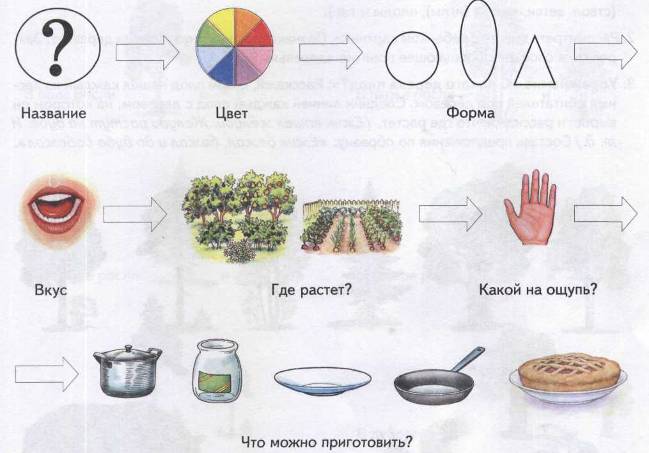 п/и "Собираем урожай"Вырос наш урожай на грядке, пришла пора его собирать. В какое время года мы собираем урожай? Сейчас мы будем переносить овощи с грядки и сортировать их:В первый ящик, те овощи, что мы срезаемВо второй - те что выкапываемВ третий - те, что срываемВ четвертый - те, что выдергиваем.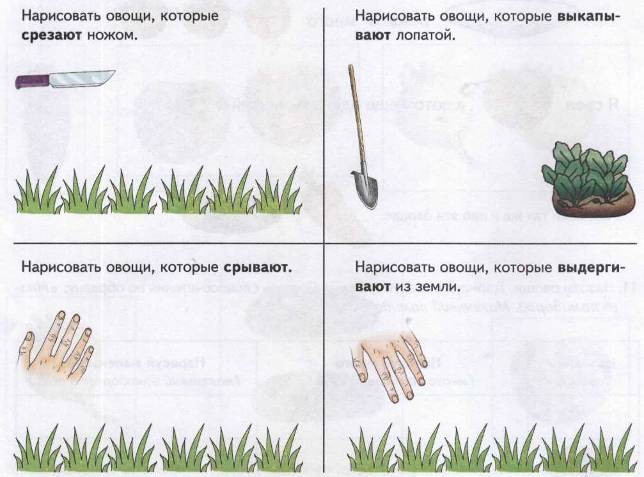 Дидактическое упражнение "один -много "Посмотрим богатый ли у нас урожай?Сколько картофеля? сколько чеснока? и т.д.Одна морковь, пять луковиц, шесть головок чеснока и т.д.Каких овощей мы собрали больше всего?Помидор и картофеляПосле того как овощи собраны, что же с ними дальше нужно делать?Так как мы собрали богатый урожай помидоров, предлагаю засолить их на зиму. Рисование штампами "Засол помидоров"Проговариваем совместно с детьми все овощи, которыми будем рисовать (засаливать помидоры).Для чего это делают люди рассказ. Сделаем заготовки, а потом поставим банки в погребВысказывают свои предположения по поводу того, как выращивают овощи и какие инструменты для этого нужны. Составление предложений о том, что дети будут делать с инструментами.Дети составляют описательный рассказ со зрительной опоройДети переносят круглые овощи  в ложке и сортируют их по ящикамПродуктивная деятельность детейУсловия для развития конструктивной коммуникацииУсловия для развития связной речи; выражения детьми своего мненияУсловия для развития всех видов восприятия; Условия для поддержки (развития, стимулирования) познавательной и речевой активности.Условия для взаимодействия с педагогом и сверстниками; условия ля физической и познавательной активности; условия для развития умственных способностей; закрепления порядкового счета в пределах 10; согласование числительного с существительнымусловия для развития конструктивной коммуникацииУсловия для развития связной речи; выражения детьми своего мненияусловия для развития самостоятельности и инициативы; условия для развития мелкой моторики; условия для самовыражения и творчества; Заключительная частьМетод оценки работы(оценка работы детей. совершенствовать умение быстро оценивать свое настроение, отбирать речевые средства и правильно формулировать мысль )Быстро вы управились. Заготовок надолго хватит.Скажите, что вы сегодня узнали нового?Что вам понравилось?В какое время года мы садим урожай? Что нам нужно делать чтобы вырастить овощи? Какие инструменты нам для этого нужны? Что мы будем с ними делать?Когда мы собираем овощи? Как мы их собираем? После того как урожай собран, что дальше будем делать с овощами?Верно, молодцы!Дети высказываются о том, что они узнали, что им понравилось.Анализ и оценка детьми своей деятельностиУсловия для анализа своей деятельности в процессе НОД, выражения своего эмоционального состояния.